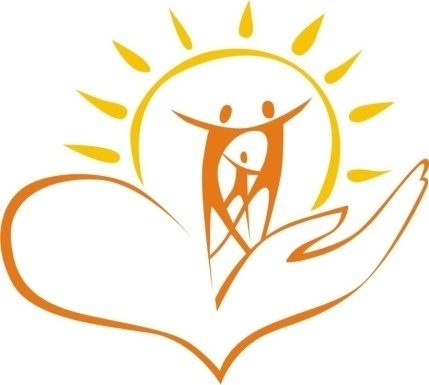                      Антуан де Сент-Экзюпери.      Я работаю педагогом - психологом в детском саду. Пришла я в эту профессию, далеко неслучайным человеком, а имея уже опыт работы с детьми  в детском  саду.  Став педагогом – психологом,  я многое для себя открыла и переосмыслила.   «Все мы родом из детства..» - писал Антуан  де Сент-Экзюпери.Впечатления детства откладываются в нашем подсознании на всю жизнь.Иногда,  некоторые  детские переживания проносится с нами в течениеколоссального промежутка времени  и определяют наши поступки и нашиотношения с людьми  уже во взрослой жизни . Конфликты детского возрастаопределяют конфликты взрослой жизни. Тревоги во взрослой жизни,депрессивное настроение и аффекты являются следствием, эхом тех жепереживаний в раннем детстве.   Дошкольное детство – это особый период в развитии ребенка, когда у детей развиваются самые общие способности, которые необходимы любому человеку в любом виде деятельности. «Умение общаться с другими людьми, действовать совместно с ними, способность хотеть, радоваться и огорчаться, познавать новое, пускай наивно, но зато ярко и нестандартно, по-своему видеть и понимать жизнь – это и еще многое другое несет в себе дошкольное детство»,- писал Л.А.Венгер.    В своей практической работе я сталкиваюсь с проявлением агрессивности,тревожности, неуверенности у детей. Сегодня на ребёнка обрушиваетсяогромный поток информации, стремление родителей улучшить финансовоеблагополучие семьи и как следствие отсутствие их внимания к своим детям,поэтому у детей возникает трудность в усвоении норм этого мира.А в силу своего возраста они выбирают в качестве психологической защитыте эмоциональные и поведенческие реакции, которые уже усвоили и которые способны обратить на них внимание: агрессия, замкнутость,капризы, страхи.     Поэтому, в своей профессии дошкольного педагога-психолога главнымсчитаю - помочь ребёнку уметь приспосабливаться к окружающему миру иуметь взаимодействовать с ним.    Ведь вся жизнь человека, это адаптация. От появления на свет и до последнего момента мы приспосабливаемся к условиям, которые намдиктует время, общество и деятельность. Каждому из нас, взаимодействуя смиром, необходимо чувствовать себя в этих условиях комфортно. Поэтому,организуя свою работу, я поставила перед собой следующие задачи:- создать условия в дошкольном образовательном учреждении, способствующие психологическому здоровью детей;- обеспечить эмоциональное благополучие всех участников воспитательно-образовательного процесса;- содействовать повышению психолого-педагогической компетентности педагогов, родителей в закономерностях развития ребёнка, а также  в вопросах воспитания и обучения.Решение этих задач требует от меня огромного труда над совершенствованием своих знаний и личностных качеств. Если вы спросите меня: «Что самое трудное в нашей профессии?», то я отвечу следующее: «Очень сложно искать новые формы и методы работы, разбираться в проблемах человеческой души и сознания, но ещё труднее это быть в этих условиях Человеком в самом широком смысле этого слова, к которому тянуться дети и взрослые.»Исходя из этого, я выработала требования, которые предъявляю к себе, своим коллегам и родителям детей:- Прежде всего, надо «жить жизнью детей», только тогда мы сможем понять их.- Надо быть сдержанным и терпеливым.  Развитие человека не терпит суетливости и нервности.- Если я не права и понимаю это, то нужно попросить прощения  и у ребёнка и у взрослого человека.- Надо доверять детям. Это поможет их взрослению.- Надо воспитывать в себе обязательность. Данное слово, но не выполненное разрушает мой авторитет как психолога.- Хранить детские тайны. Это рождает доверие между взрослым и ребёнком.- Не требовать от ребёнка невозможного, учитывать его возрастные и индивидуальные особенности.- Выражать недовольство собой, своей деятельностью, если что-то не получается у ребёнка.- Искать разные методы и способы, чтобы научить его, тому, что знаешь и можешь сам.- И самое главное требование, это «Не навреди». От нашего с вами  отношения к маленькому человеку зависит его взгляд на себя, свою жизнь, и взаимодействие с окружающим его миром.    Какими я вижу результаты своей деятельности?Это ребёнок, который желает узнать всё новое, интересное; уверенный в себе и в своих возможностях; имеет адекватную самооценку; умеет сопереживать  другому.P.S: Успех ребенка-это успех моей работы,успех моей жизни!